РОЗПОРЯДЖЕННЯМІСЬКОГО ГОЛОВИм. СумиНа виконання Указу Президента від 19.04.2003 № 339/2003 «Про День Європи», рішення Сумської міської ради від 28.11.2018 № 4154-МР «Про міську програму «Відкритий інформаційний простір м. Суми» на 2019-2021 роки» (зі змінами), керуючись пунктом 20 частини 4 статті 42 Закону України «Про місцеве самоврядування в Україні»:Створити організаційний комітет із проведення заходів з нагоди відзначення Дня Європи в місті Суми (додаток 1).2. Провести заходи з нагоди відзначення Дня Європи в місті Суми (додаток 2).3. Департаменту фінансів, економіки та інвестицій Сумської міської ради (Липова С.А.) забезпечити фінансування із загального фонду Сумської міської ради по КПКВК 0217693 «Інші заходи, пов’язані з економічною діяльністю» (додаток 4).4. Відділу бухгалтерського обліку та звітності (Костенко О.А.) Сумської міської ради здійснити відповідні розрахунки згідно з наданими рахунками.5. Відділу з питань взаємодії з правоохоронними органами та оборонної роботи Сумської міської ради (Кононенко С.В.), Сумському відділу поліції              (м. Суми)  ГУ   Національної   поліції   в  Сумській  області  (Карабута П.І.), Управлінню патрульної поліції в Сумській області (Калюжний О.О.) у межах повноважень забезпечити публічну безпеку та порядок під час проведення заходів 18 травня 2019 року.6. Управлінню патрульної поліції в Сумській області (Калюжний О.О.)  обмежити рух транспорту та забезпечити безпеку дорожнього руху під час проведення заходів згідно з додатком 3.7. Комунальному підприємству електромереж зовнішнього освітлення «Міськсвітло» Сумської міської ради (Сидоренко М.В.) забезпечити підключення звуковідтворювального та торговельного обладнання до електромереж зовнішнього освітлення під час проведення заходів 18 травня 2019 року у сквері ім. Т. Шевченка та по вул. Соборній.8.  Контроль за виконанням цього розпорядження покласти на заступників міського голови відповідно до розподілу обов’язків.Міський голова							 	О.М. ЛисенкоЗігуненко 700-561Розіслати: членам оргкомітету, Костенко О.А., Липовій С.А.							 Додаток 1до розпорядження міського голови від   13.05.2019    №     167-Р           Організаційний комітет із проведення заходів з нагоди відзначення Дня Європи в місті Суми Заступник директора департаментукомунікацій та інформаційної політики 						            Сумської міської ради                                                                      М. О. ЗігуненкоДодаток 2 до розпорядження міського голови                          від    13.05.2019    №   167-Р         ЗАХОДИ з нагоди відзначення Дня Європи в місті Суми1. Всеукраїнський онлайн-урок до Дня Європи для старшокласників «Євроінтеграція – це цікаво!»                                                                   Управління освіти та науки,                                                                   навчальні заклади міста                                                                    15 травня 2019   року       2. День кар'єри ЄС «Працюй за європейськими стандартами!» (панельна дискусія «Найкращі професії майбутнього: чому варто інвестувати час зараз?», тренінги зі складання резюме, публічної презентації та інших soft skills, спілкування з фахівцями українських та європейських компаній, дізнатися про можливості навчання, стажування та роботи за кордоном).                                                                             СумДУ                                                                             Конгрес-центр СумДУ                                                                              (вул. Покровська, 9/1)                                                                             16 травня 2019, 10:00 – 16:00                3. Флеш-моб «Еко-сумки для Еко-Сум»ГО «Центр європейських ініціатив»                                                                             майдан Незалежності                                                                             18 травня 2019 року, 11:00  4. «День «Є» в місті Суми» (відкриття європейського містечка, концертна програма, презентації країн ЄС, вуличні ігри, показ мод, ярмарок Еко-Сумок, майстер-класи волонтерів Європейського корпусу солідарності)						                                                            Департамент комунікацій та 					           інформаційної політики;                                            управління освіти і науки;                                                              КП «Міськсвітло», КП «Інфосервіс»,ГО «Центр європейських ініціатив»;                                                                                                               ВНЗ міста  				                                    сквер ім.Т.Г. Шевченка, вул. Соборнатравня 2019 року, 12:00-16:005. Нагородження керівників кращих євроклубів.Відділ організаційно-кадрової роботи						 сквер ім. Т.Г. Шевченкатравня 2019 року, 12:00  6. Організація торгівлі безалкогольними напоями та морозивом.						Відділ торгівлі, побуту та захисту прав 							споживачів; КП «Міськсвітло»                                                   вул. Соборна						18 травня 2019 року, 12:00-16:007. Проведення фестивалю «Барви рідного міста» (презентація національних меншин та земляцтв іноземних студентів, страви національної кухні, концертна програма, дискотека).                                                  Відділ культури, КП «Зеленбуд», КП «Міськсвітло»                                                  Міський парк культури та                                                   відпочинку ім. І. М. Кожедуба                                                  18 травня 2019 року, 16:008. Проведення фестивалю «Ніч музеїв».					КУ «Агенція промоції «Суми»					Альтанка – відкриття                                              (заходи - за окремим планом)                                              18 травня 2019 року, 17:009. Інтелектуальна спортивно-розважальна гра «Єврофутквест».					ГО «Центр європейських ініціатив»; 						Інформаційно-методичний центр 							управління освіти і науки					Міський парк культури та відпочинку 					ім. І.М. Кожедуба                                             19 травня 2019 року, 9:0010. День вуличної музики - 2019.						Відділ у справах молоді та спорту;						КУ «Центр дозвілля молоді»						Альтанка, Пам’ятник цукру;						ТРЦ «Мануфактура»19 травня 2019 року, 12:00 – 22:0011. Проведення тематичних виховних заходів у загальноосвітніх навчальних закладах та бібліотеках міста. 					Управління освіти і науки; 						відділ культури  							травень 2019 року12. Оформлення міста до Дня Європи.					Департамент комунікацій та 									інформаційної політики, управління 							архітектури та містобудування,                                                    КП «Спецкомбінат»					до 18 травня  2019 року13. Забезпечення благоустрою місць проведення заходів, у т.ч. скверу ім. Т.Г. Шевченка та вул. Соборної, прибирання території після проведення заходів, облаштування сміттєвими контейнерами.						Департамент інфраструктури міста, 								КП «Шляхрембуд», КП «Зеленбуд», управління «Інспекція з благоустрою міста Суми»					до 18 травня  2019 року14. Забезпечення чергування медичних працівників.						Відділ охорони здоров’я						18 травня 2018 року, з 12:00, сквер ім. Т.Г. Шевченка,  міський парк                                                                                                                                                                                                                                                    культури та відпочинку ім. І.М. Кожедуба15. Сприяння широкому висвітленню в засобах масової інформації відзначення Дня Європи в м. Суми.						Департамент комунікацій та 									інформаційної політикитравень 2019 рокуЗаступник директора департаменту комунікацій та інформаційної політики                               М. О. ЗігуненкоДодаток 3 до розпорядження міського головивід 	13.05.2019	№ 167-РЗаходищодо організації дорожнього руху на окремих вулицях м. Суми під час проведення культурно-мистецького проекту «Ніч музеїв»Обмежити рух транспорту 18 травня 2019 року:в період з 21:00 до 23:00:- по вул. Троїцькій  від перехрестя «вул. Троїцька - вул. Псільська» до перехрестя «вул. Троїцька - пров.  Чугуївській».Заступник директора департаменту комунікаційта інформаційної політики                               М. О. ЗігуненкоНачальник відділу з питань взаємодії з правоохоронними органами та оборонної роботи							С.В. КононенкоДодаток 4до розпорядження міського головивід     13.05.2019   № 167-РКошторис витрат на проведення заходів з нагоди відзначення Дня Європи в місті СумиЗаступник директора департаменту комунікацій та інформаційної політики			     М.О. ЗігуненкоНачальник відділу бухгалтерського обліку та звітності, головний бухгалтер                                                О.А. Костенко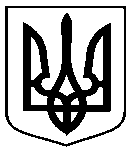 від    13.05.2019    №  167-Р         Про організацію проведення   заходів з нагоди відзначення Дня Європи в місті Суми МотречкоВіра Володимирівна-заступник міського голови з питань діяльності виконавчих органів ради, голова організаційного комітету;ЗігуненкоМикола Олександрович-заступник директора департаменту комунікацій та інформаційної політики, заступник голови організаційного комітетуЧлени організаційного комітету:Члени організаційного комітету:Члени організаційного комітету:ВегераОлександр Олексійович-директор КП «Шляхрембуд» Сумської міської ради;ВелитченкоЕдуард Вікторович Дубицький Олег Юрійович--директор департаменту інфраструктури міста Сумської міської ради;начальник відділу торгівлі та захисту прав споживачів Сумської міської радиКондратенко Лариса СергіївнаКононенко Станіслав Володимирович--координатор Асоціації євроклубів Сумщини, представник ГО «Центр євроініціатив» (за згодою);начальник відділу з питань взаємодії з правоохоронними органами та оборонної роботи Сумської міської ради;КривцовАндрій ВолодимировичЛаврикВолодимир ВолодимировичЛевченкоЮлія Олексіївна---начальник управління архітектури та містобудування Сумської міської ради;директор КП «Зеленбуд» Сумської міської ради;директор комунальної установи «Агенція промоції міста» Сумської міської ради;ПлахотніковаГалина Дмитрівна-директор Інформаційно-методичного центру управління освіти і науки Сумської міської ради;ОбравітЄлизавета ОлександрівнаСидоренко Микола ВасильовичПєховаЛюдмила МиколаївнаХвостовСергій Леонідович ----заступник начальника відділу у справах молоді та спорту;директор КП «Міськсвітло» Сумської міської ради;начальник відділу культури Сумської міської ради;директор Конгресс –Центру Сумського державного університету; ЧумаченкоОлена Юріївна-в.о. начальника відділу охорони здоров’я Сумської міської ради;№ з/пСтатті витрат, передбачених по КПКВК 0217693 «Інші заходи, пов’язані з економічною діяльністю» завдання 3.5.2. «Організація проведення урочистих заходів з нагоди Дня Європи в місті Суми» міської програми «Відкритий інформаційний простір м. Суми» на 2019-2021 роки Розмір витрат, грн.Статті витрат, передбачених по КПКВК 0217693 «Інші заходи, пов’язані з економічною діяльністю» завдання 3.5.2. «Організація проведення урочистих заходів з нагоди Дня Європи в місті Суми» міської програми «Відкритий інформаційний простір м. Суми» на 2019-2021 роки КЕКВ 2210 «Предмети, матеріали, обладнання та інвентар»1Виготовлення постерів для білбордів 5 од.*550,00 грн.2 750,002Виготовлення постерів для сітілайтів 5 од.*300,00 грн.1 500,003Значок 100 од.*25,00 грн.2 500,004Магніт 100 од.*25,00 грн.2 500,005Браслет силіконовий  200 од.*18,00 грн.3 600,006Ручка з написом «День Європи в Сумах» 200 од.*10,00 грн.2 000,007Флаєр 500 од.*1,00 грн.5 00,008Афіша А3 100 од.*13,00 грн.1 300,009Плакетка мала 6 од.*150,00 грн.900,0010Плакетка велика 1 од.*325,00 грн.325,0011Чашка 7 од.*85,00 грн.595,00РАЗОМ:18 470,00                        КЕКВ 2240 «Оплата послуг (крім комунальних)»  1Оплата послуг з оформлення сценічного майданчику2 980,002Оплата послуг із звукотехнічного забезпечення 3 500,003Оплата послуг ведучого та розробка сценарію3 500,00РАЗОМ:9 980,00РАЗОМ КЕКВ 221018 470,00РАЗОМ КЕКВ 2240  9 980,00РАЗОМ ВИТРАТ:РАЗОМ ВИТРАТ:28 450,00